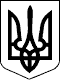 УКРАЇНАПЕТРІВСЬКА СЕЛИЩНА РАДАКІРОВОГРАДСЬКОЇ ОБЛАСТІПро передачу земельної ділянки в оренду терміном на 49 (сорок дев’ять) років громадянці Полісько Анастасії Олегівнікадастровий номер 3524955100:50:138:0021Розглянувши пропозицію Петрівського селищного голови Світлани Тилик від 
10 грудня 2021 року № 01-17/4073/1, заяву громадянки Полісько Анастасії Олегівни від 08.11.2021 року № 8138/01-23, проект рішення селищної ради «Про передачу земельної ділянки в оренду терміном на 49 (сорок дев’ять) років громадянці Полісько Анастасії Олегівні кадастровий номер 3524955100:50:138:0021», оприлюднений 24.11.2021 року, відповідно до пункту 34 статті 26 Закону України «Про місцеве самоврядування в Україні», статей 12, 118, 121, 122 Земельного кодексу України, на підставі висновків та рекомендацій постійної комісії селищної ради з питань земельних відносин, архітектури, містобудування, будівництва, природокористування, розвитку населених пунктів, раціонального використання місцевих природних ресурсів, екологічної безпеки, комунальної власності, житлово-комунального господарства, промисловості, підприємництва, енергозбереження, транспорту, зв’язку, торгівлі, приватизації майна, житла, землі від 10 грудня 2021 року № 3157, селищна радаВИРІШИЛА:1. Передати земельну ділянку в оренду терміном на 49 (сорок дев’ять) років громадянці Полісько Анастасії Олегівні за адресою: вул. Олексія Лисенка, 47д, смт Петрове, площею 0,0700 га, у тому числі: 0,0700 га – для будівництва та обслуговування інших будівель громадської забудови, код КВЦПЗ 03.15, кадастровий номер 3524955100:50:138:0021, землі житлової та громадської забудови комунальної власності, в межах населеного пункту, на території Петрівської селищної територіальної громади Кіровоградської області.2. Встановити орендну плату у розмірі 12% від їх нормативної грошової оцінки на рік.3. Уповноважити Петрівського селищного голову Тилик С.О. укласти та підписати від імені ради договір оренди земельної ділянки.4. Громадянці Полісько Анастасії Олегівні на протязі 60 днів з дати прийняття рішення, укласти договір оренди на земельну ділянку та використовувати її відповідно до цільового призначення, вимог законодавства та умов договору оренди землі.5. У разі невиконання пункту 3 цього рішення, пункт 1 даного рішення втрачає чинність.6. Рішення набирає чинності з дня його прийняттяПетрівський селищний голова                                                  Світлана ТИЛИК28300, вул. Святкова 7, смт Петрове, Петрівський р-н., Кіровоградська обл.тел./факс: (05237)  9-72-60,  9-70-73 е-mail: sel.rada.petrovo@ukr.net код в ЄДРПОУ 0436419928300, вул. Святкова 7, смт Петрове, Петрівський р-н., Кіровоградська обл.тел./факс: (05237)  9-72-60,  9-70-73 е-mail: sel.rada.petrovo@ukr.net код в ЄДРПОУ 0436419928300, вул. Святкова 7, смт Петрове, Петрівський р-н., Кіровоградська обл.тел./факс: (05237)  9-72-60,  9-70-73 е-mail: sel.rada.petrovo@ukr.net код в ЄДРПОУ 0436419928300, вул. Святкова 7, смт Петрове, Петрівський р-н., Кіровоградська обл.тел./факс: (05237)  9-72-60,  9-70-73 е-mail: sel.rada.petrovo@ukr.net код в ЄДРПОУ 0436419928300, вул. Святкова 7, смт Петрове, Петрівський р-н., Кіровоградська обл.тел./факс: (05237)  9-72-60,  9-70-73 е-mail: sel.rada.petrovo@ukr.net код в ЄДРПОУ 04364199СІМНАДЦЯТА СЕСІЯСІМНАДЦЯТА СЕСІЯСІМНАДЦЯТА СЕСІЯСІМНАДЦЯТА СЕСІЯСІМНАДЦЯТА СЕСІЯВОСЬМОГО СКЛИКАННЯВОСЬМОГО СКЛИКАННЯВОСЬМОГО СКЛИКАННЯВОСЬМОГО СКЛИКАННЯВОСЬМОГО СКЛИКАННЯРІШЕННЯРІШЕННЯРІШЕННЯРІШЕННЯРІШЕННЯвід10 грудня 2021 року№ 3390/8смт Петровесмт Петровесмт Петровесмт Петровесмт Петрове